ВНИМАНИЕ! Попълват се само тези раздели, за които се планира дейност в съответната година.І. УЧЕБНА ДЕЙНОСТЗадължителен минимум ECTS кредити (ОБЩО) – в зависимост от формата на обучението: 60 (Р, З) и 50 (С)ДОКТОРАНТСКИ МИНИМУМЗадължителен минимум ECTS кредити – в зависимост от формата на обучението: 30 (Р, З) и 20 (С)ЗАДЪЛЖИТЕЛНИ ДОКТОРАНТСКИ КУРСОВЕЗадължителен минимум ECTS кредити  – попълва се спрямо заложеното в учебния план на докторската програмаИЗБИРАЕМИ ДОКТОРАНТСКИ КУРСОВЕЗадължителен минимум ECTS кредити – попълва се спрямо заложеното в учебния план на докторската програмаІІ. НАУЧНОИЗСЛЕДОВАТЕЛСКА ДЕЙНОСТЗадължителен минимум ECTS кредити (ОБЩО) – в зависимост от формата на обучението: 85 (Р), 95 (З) и 105 (С)РАБОТА ПО ДИСЕРТАЦИЯТАЗадължителен минимум ECTS кредити – попълва се спрямо заложеното в учебния план на докторската програмаЗабележка: В детайлизираните индивидуални планове дейностите се планират и разписват подробно.НАУЧНОИЗСЛЕДОВАТЕЛСКА РАБОТАЗадължителен минимум ECTS кредити – в зависимост от формата на обучението: 45 (Р, З и С)Забележка: В детайлизираните индивидуални планове дейностите се планират и разписват подробно.ІІІ. ПЕДАГОГИЧЕСКА ДЕЙНОСТЗадължителен минимум ECTS кредити – 10 кредита – само за докторанти в редовна форма, след полагане на задължителните докторантски изпитиЗабележка: В детайлизираните индивидуални планове дейностите се планират и разписват подробно.ІV. ЗАЩИТА НА ДИСЕРТАЦИОНЕН ТРУДЗадължителен минимум ECTS кредити – 25 кредитаЗабележка: Предварителното обсъждане (вътрешна защита) и публичната защита на дисертационния труд са част от учебния план за ОНС „доктор“, но като кредити не се включват в индивидуалния план на докторанта. Докторантът бива отчислен и придобива право на защита след изпълнение на индивидуалния план до успешно обсъждане в първичното звено (виж раздел Работа по дисертацията), включително.След успешно предварително обсъждане и успешна публична защита докторантът набира и последните 25 кредита, предвидени в учебния план (общо 180 за ОНС „доктор“), съгласно изискванията на Наредба № 21/2004 г. за прилагане на системата за натрупване и трансфер на кредити във висшите училища.V. ДРУГИ ДЕЙНОСТИНе се отчитат кредити за изпълнение на индивидуалния планИзпълнението на дейностите се отчита при индивидуалната атестация на докторантитеЗабележка: Дейностите се планират обобщено, а изпълнението им се разписва подробно при изготвянето на индивидуалните отчети.ДОКТОРАНТ:……………………………………..					НАУЧЕН РЪКОВОДИТЕЛ: …………………………………………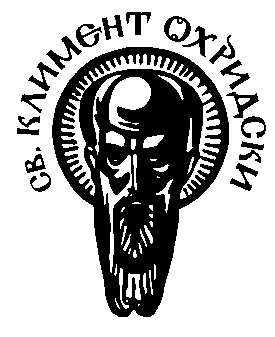 СОФИЙСКИ  УНИВЕРСИТЕТ  „СВ. КЛИМЕНТ ОХРИДСКИ”СОФИЙСКИ  УНИВЕРСИТЕТ  „СВ. КЛИМЕНТ ОХРИДСКИ”СТОПАНСКИ ФАКУЛТЕТСТОПАНСКИ ФАКУЛТЕТДЕТАЙЛИЗИРАН РАБОТЕН ПЛАН ЗА …………. ГОДИНАДЕТАЙЛИЗИРАН РАБОТЕН ПЛАН ЗА …………. ГОДИНАУтвърден с решение на Катедрения съвет на Катедра …………………………протокол № ............../ дата ...................Ръководител на Катедра ……………………………….........................………….Професионално направление:Професионално направление:Докторска програма:Докторска програма:Докторант:Докторант:Зачислен със заповед:Зачислен със заповед:Срок на обучение:Срок на обучение:Форма на обучение:Форма на обучение:Научен ръководител:Научен ръководител:Тема на дисертацията:Тема на дисертацията:Наименование на учебната дисциплинаВид на докторския курсФорма на оценяванеECTSкредитиЧасовеЧасовеЧасовеВсичко задължителни занятияРазпределение по годиниНаименование на учебната дисциплинаВид на докторския курсФорма на оценяванеECTSкредитилекциисеминарни занятияизвънаудиторна натовареностВсичко задължителни занятияРазпределение по годиниДокторантски минимум по специалносттаЗизпитДокторантски минимум по западен език (само Р и З)ЗизпитНаименование на учебната дисциплинаВид на докторския курсФорма на оценяванеECTSкредитиЧасовеЧасовеЧасовеВсичко задължителни занятияРазпределение по годиниНаименование на учебната дисциплинаВид на докторския курсФорма на оценяванеECTSкредитилекциисеминарни занятияизвънаудиторна натовареностВсичко задължителни занятияРазпределение по годиниЗизпитЗизпитЗизпитНаименование на учебната дисциплинаВид на докторския курсФорма на оценяванеECTSкредитиЧасовеЧасовеЧасовеВсичко задължителни занятияРазпределение по годиниНаименование на учебната дисциплинаВид на докторския курсФорма на оценяванеECTSкредитилекциисеминарни занятияизвънаудиторна натовареностВсичко задължителни занятияРазпределение по годиниИизпитИизпитИизпитИизпитНаименование на дейносттаОписание на планираните дейностиECTS кредитиПланирано за …Работа върху проекта за дисертационен труд, представен при зачисляване в самостоятелна форма на обучение Подготовка на дисертационния труд Представяне на резултатите от текущата работа пред докторантски семинар на катедратаПодготвен и представен предварителен вариант на дисертационен труд, завършен в основната му частНаименование на дейносттаОписание на планираните дейностиECTS кредитиПланирано за …ПУБЛИКАЦИИ, свързани с дисертациятаЗадължителен минимум от публикации, съгласно ЗРАСРБ – 30 ECTS кредитиСтудии, публикувани в научни издания, реферирани и индексирани в световноизвестни бази данни с научна информация (Scopus и Web of Science)45/n на публикацияСтатии и доклади, публикувани в научни издания, реферирани и индексирани в световноизвестни бази данни с научна информация (Scopus и Web of Science)30/n на публикацияПубликувана глава от колективна монография20/n на публикацияСтудии, публикувани в нереферирани списания с научно рецензиране или публикувани в редактирани колективни томове15/n на публикацияСтатии и доклади, публикувани в нереферирани списания с научно рецензиране или публикувани в редактирани колективни томове10/n на публикация УЧАСТИЯ С ДОКЛАДИ пред научни форуми в страната и чужбинаНяма задължителен минимум. При участие се присъждат:по 10/n на участие/докладУЧАСТИЯ С ДОКЛАДИ в научни семинари на факултета и катедратаНяма задължителен минимум. При участие се присъждат:по 5 на участие/докладУЧАСТИЕ В ПРОЕКТИНяма задължителен минимум. При участие се присъждат: университетски проект – 5; национален – 10; международен – 25 кредита.ОТЛИЧИЯ ОТ МЕЖДУНАРОДНИ И НАЦИОНАЛНИ НАУЧНИ КОНКУРСИНяма задължителен минимум. При участие се присъждат:По 10 на отличиеНаименование на дейносттаОписание на планираните дейностиECTS кредитиПланирано за …Възлагане на преподавателска дейност (до 45 часа за учебна година без заплащане)5 за всеки 30 часа упражненияИзготвяне на рецензия на магистърска теза1 кредит на рецензияНаименование на дейносттаECTS кредитиОтчетПровеждане на предварително обсъждане на дисертационния труд в катедрата, последвано от решение на ФС за откриване на процедура по публична защитаСлед откриване на процедура по публична защитаПублична защитаСлед успешна  публична защитаНаименование на дейносттаОписание на планираните дейностиПланирано за …Участие в заседанията на катедрения съвет, на които се разглеждат въпроси, свързани с докторската степенВъзлагане на административна работа (участие като квестор в провеждане на кандидатстудентски, семестриални и държавни изпити и др.)Участие в организиране и провеждане на семинари, срещи, конференции и други инициативиСлед полагане на задължителните изпити:Подпомагане работата с дипломанти (при необходимост)Възлагане на експертна дейност във връзка с работата на катедрата